Presseinformation»Kurbäder im Herzen Europas« von Friederike Schmöe und Petra StepsMeßkirch, März 2019Wellness mal anders
Friederike Schmöe und Petra Steps veröffentlichen Lieblingsplätze-Band über die Kurbäder MitteleuropasDer Schnelllebigkeit des Alltags entfliehen und sich eine Auszeit gönnen, nimmt in der Gesellschaft einen immer wichtigeren Stellenwert ein. Diesem Trend, sich seinen Bedürfnissen von Körper, Geist und Seele zu widmen, bildet auch den Grundgedanken für den neuen Lieblingsplätze-Band »Kurbäder im Herzen Europas« von Friederike Schmöe und Petra Steps. Darin stellen die Autorinnen Kurbäder und Thermen in Franken, Thüringen, Sachsen und Böhmen vor. Neben den klassischen Wellnessangeboten greifen sie vor allem die Besonderheiten der jeweiligen Kurorte auf, die die Sinne auf unterschiedliche Art und Weise schärfen können. Dies bietet den LeserInnen Raum, sich ihre Reise auf ihre individuellen Bedürfnisse anzupassen. Alle vorgestellten Kurbäder gehören einer Grenzregion an, die nach den Folgen des Eisernen Vorhangs nun wieder Stück für Stück zusammen wächst. Hochwertige Fotografien, unter anderem von Carsten Steps, und unterhaltsame Texte komplettieren eine Entdeckungstour der besonderen Art.Zum BuchModern kuren und auf kaiserlichen Spuren wandeln, das geht an mancherlei Gesundbrunnen im Herzen Mitteleuropas. Kosten Sie in schmucken Kurpavillons von den Karlsbader Quellen oder spazieren Sie in Bad Muskau durch den Fürst-Pückler-Park. Wellnessen Sie sich durch Franken, Thüringen, Sachsen und Böhmen bis ins mondäne Bad Kissingen. Doch Achtung, Bismarck wäre dort fast einem Mordanschlag zum Opfer gefallen! Es gibt also viel zu erzählen – und zu lesen, in der Salzgrotte, der Schiefersauna oder am Ufer eines von Heilwasser gespeisten Sees.Die AutorinnenFriederike Schmöe macht sich gerne in die Natur auf, um in der thüringisch-bayerischen Grenzregion nach neuen Storys Ausschau zu halten. Für dieses Buch war der Abstecher nach Böhmen eine echte persönliche Entdeckung für sie! Petra Steps liebt Entdeckungstouren. Bei den Kurbädern kam sie voll und ganz auf ihre Kosten, egal ob mit Architektur, Kultur und Natur oder dem reinen Kur- und Bäderwesen. Die schönsten Plätze will sie mit Ihnen teilen.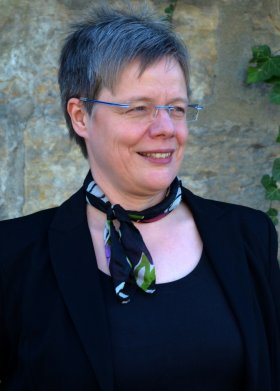 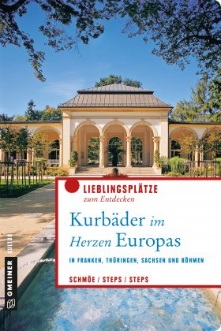 Kurbäder im Herzen Europas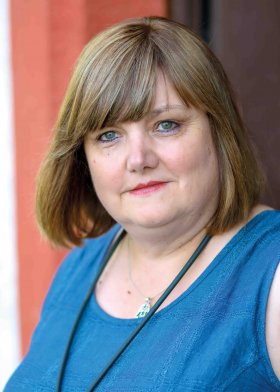 Friederike Schmöe und Petra StepsFotos: Carsten Steps192 Seiten EUR 15,00 [D] / EUR 15,50 [A]ISBN 978-3-8392-2418-2Erscheinungstermin: 13. März 2019  Kontaktadresse: Gmeiner-Verlag GmbH Petra WendlerIm Ehnried 588605 MeßkirchTelefon: 07575/2095-153Fax: 07575/2095-29petra.wendler@gmeiner-verlag.dewww.gmeiner-verlag.deAnforderung von Rezensionsexemplaren:Friederike Schmöe und Petra Steps »Kurbäder im Herzen Europas« ISBN 978-3-8392-2418-2Absender:RedaktionAnsprechpartnerStraßeLand-PLZ OrtTelefon / TelefaxE-Mail